☐ PPRE « Remédiation » (dispositif d’aide aux élèves repérés en début ou au cours d’année scolaire comme étant confrontés à la grande difficulté d’apprentissage) ☐ PPRE « Maintien » (dispositif d’aide aux élèves ayant fait l’objet d’une décision de maintien)☐ PPRE « de passage » (dispositif d’aide aux élèves proposé dans l’articulation entre deux classes ou deux niveaux)Pour l’année en coursRésultats aux évaluations nationales : 	Français : ……….%			Mathématiques :……..%Objectif spécifique à atteindreObjectif spécifique à atteindreModalités (durée, calendrier, fréquence)Indication d’aide posée par le RASEDModalités (durée, calendrier, fréquence)☐ Orthophonie					☐ CMP					☐ Psychomotricité☐ Hôpital de jour				☐ Kinésithérapie			☐ CMPP☐ Autre : …………………………………………………………………………………………………………………………………………………………………………………….. Modalités (durée, calendrier, fréquence)DURÉE DU PPREPériode du ……………………………………………………………………..	au ………………………………………………………………………………………………☐ Le conseil de cycle 					☐ Le conseil des maîtres☐ L’équipe éducative 					☐ Autre : …………………………………………………………………………………. Fait à ………………………………………………………………………………………., le …………………………………………………………………………………………..Prochaines réunions de synthèse prévues le : …………………………………………………………..					    …………………………………………………………..Date : …………………………………………………….Les objectifs ont-ils été atteints ? 		☐ oui				☐nonValidité des objectifs 			☐oui				☐nonSi non : quelle réorientation envisagée ?……………………………………………………………………………………………………………………………………………………………………………………………….Poursuite du dispositif ? 			☐oui				☐nonSi oui : sur quelle période ? ……………………………………………………………………………………………………………………………………………………Si non : quel autre dispositif proposé ? ………………………………………………………………………………………………………………………………….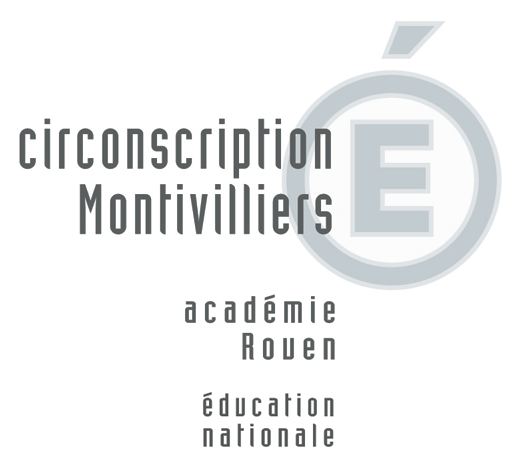 PROGRAMME PERSONNALISÉ DE RÉUSSITE ÉDUCATIVEAnnée scolaire Ecole : Nom de l’élèvePrénom de l’élèveDate de naissanceNom de l’enseignant(e)ClassePARCOURS SCOLAIRE ET SITUATIONS PARTICULIÈRESAnnées scolairesÉcoles et ClassesObservations(maintien, passage anticipé, fréquentation, aides…HISTORIQUE DU SUIVI PAR LE RASED et/ou SUIVI EXTÉRIEURAnnées scolairesClasseNature du suivi et modalitésDuréeEvaluationMISE EN ŒUVRE DU PPRE DÉCIDÉE EN CONSEIL DE CYCLE LE …………………………………………………..RASED☐ oui☐ non☐ envisagéAIDES PÉDAGOGIQUES COMPLÉMENTAIRES☐ oui☐ non☐ envisagéSUIVI EXTÉRIEUR (Précisez :………………………………………………………….)☐ oui☐ non☐ envisagéDifficultés rencontrées :Points d’appuis :Compétence(s) visée(s) : (telle(s) que formulée(s) dans les programmes 2008)Objectif(s) opérationnel(s) :AIDE DANS LA CLASSEAIDE DANS L’ÉCOLE : AIDES PÉDAGOGIQUES COMPLÉMENTAIRESAIDE DANS L’ÉCOLE : PROJET D’AIDE SPÉCIALISÉEAIDE APPORTÉE À L’EXTÉRIEUR DE L’ÉCOLE SYNTHÈSEINSTANCE DE RÉGULATION DU PPREDATE DE LA MISE EN ŒUVRE DU PPRELES SIGNATAIRESLe Directeur de l’écoleL’enseignant(e) (ou les enseignants(es))Les parents ou représentants de l’élèveL’élève (éventuellement)ÉVALUATION DU DISPOSITIF